Detectives in the Classroom  Ancillary Materials for Lesson 3-6Ctrl+Click on each heading below to go to Document:1. Go To -- Epi Log Worksheet 1.  Copy Epi Log Worksheet for each student.Detectives in the Classroom 	Name:  ____________________________Investigation 3-6: Epi Log Worksheet	Date:  _____/_____/_____Explanations for Finding an Association:  Selection Bias1.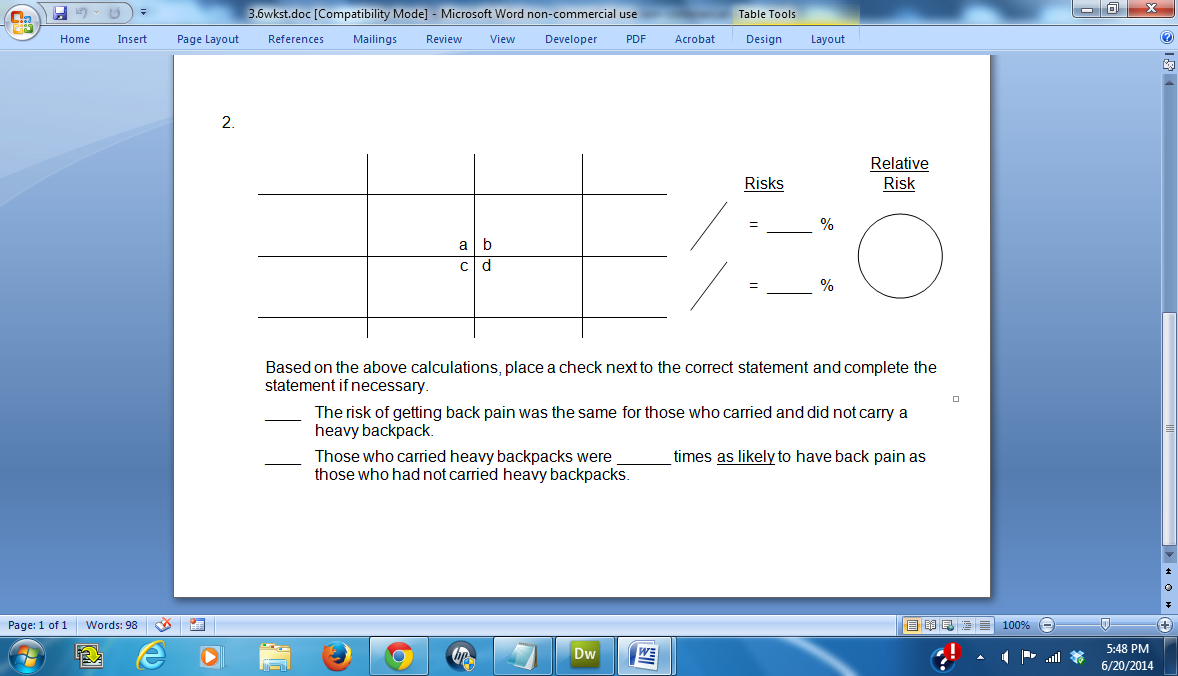 